Туркестанская областьСарыагашский районПредмет: Русский язык                                                          Проверено:Раздел долгосрочного плана: Спорт и отдыхРаздел долгосрочного плана: Спорт и отдыхРаздел долгосрочного плана: Спорт и отдыхРаздел долгосрочного плана: Спорт и отдыхРаздел долгосрочного плана: Спорт и отдыхРаздел долгосрочного плана: Спорт и отдыхРаздел долгосрочного плана: Спорт и отдыхРаздел долгосрочного плана: Спорт и отдыхШкола:осш №31 им Т.БигельдиноваШкола:осш №31 им Т.БигельдиноваШкола:осш №31 им Т.БигельдиноваШкола:осш №31 им Т.БигельдиноваШкола:осш №31 им Т.БигельдиноваШкола:осш №31 им Т.БигельдиноваДата:  Дата:  Дата:  Дата:  Дата:  Ф.И.О. учителя: Жунисова Сaида  Шакировна.Ф.И.О. учителя: Жунисова Сaида  Шакировна.Ф.И.О. учителя: Жунисова Сaида  Шакировна.Ф.И.О. учителя: Жунисова Сaида  Шакировна.Ф.И.О. учителя: Жунисова Сaида  Шакировна.Ф.И.О. учителя: Жунисова Сaида  Шакировна.Ф.И.О. учителя: Жунисова Сaида  Шакировна.Ф.И.О. учителя: Жунисова Сaида  Шакировна.Ф.И.О. учителя: Жунисова Сaида  Шакировна.Класс: 8Класс: 8Класс: 8Класс: 8Класс: 8Участвовали:Участвовали:Участвовали:Участвовали:Отсутствовали:Отсутствовали:Отсутствовали:Отсутствовали:Отсутствовали:Тема урока:Тема урока:Тема урока:Тема урока:Тема урока:Л. Кассиль « Ход белой королевы»Л. Кассиль « Ход белой королевы»Л. Кассиль « Ход белой королевы»Л. Кассиль « Ход белой королевы»Л. Кассиль « Ход белой королевы»Л. Кассиль « Ход белой королевы»Л. Кассиль « Ход белой королевы»Л. Кассиль « Ход белой королевы»Л. Кассиль « Ход белой королевы»Учебные цели, для достижения на данном уроке (ссылка на учебную программу)Учебные цели, для достижения на данном уроке (ссылка на учебную программу)Учебные цели, для достижения на данном уроке (ссылка на учебную программу)Учебные цели, для достижения на данном уроке (ссылка на учебную программу)Учебные цели, для достижения на данном уроке (ссылка на учебную программу)8.3.6.1-анализировать содержание художественных произведений (поэтических, прозаических, драматических), определяя структурно- композиционные особенности.8.4.3.1- представлять информацию в виде презентации, в том числе содержащей таблицу, схему, диаграмму, график.8.3.6.1-анализировать содержание художественных произведений (поэтических, прозаических, драматических), определяя структурно- композиционные особенности.8.4.3.1- представлять информацию в виде презентации, в том числе содержащей таблицу, схему, диаграмму, график.8.3.6.1-анализировать содержание художественных произведений (поэтических, прозаических, драматических), определяя структурно- композиционные особенности.8.4.3.1- представлять информацию в виде презентации, в том числе содержащей таблицу, схему, диаграмму, график.8.3.6.1-анализировать содержание художественных произведений (поэтических, прозаических, драматических), определяя структурно- композиционные особенности.8.4.3.1- представлять информацию в виде презентации, в том числе содержащей таблицу, схему, диаграмму, график.8.3.6.1-анализировать содержание художественных произведений (поэтических, прозаических, драматических), определяя структурно- композиционные особенности.8.4.3.1- представлять информацию в виде презентации, в том числе содержащей таблицу, схему, диаграмму, график.8.3.6.1-анализировать содержание художественных произведений (поэтических, прозаических, драматических), определяя структурно- композиционные особенности.8.4.3.1- представлять информацию в виде презентации, в том числе содержащей таблицу, схему, диаграмму, график.8.3.6.1-анализировать содержание художественных произведений (поэтических, прозаических, драматических), определяя структурно- композиционные особенности.8.4.3.1- представлять информацию в виде презентации, в том числе содержащей таблицу, схему, диаграмму, график.8.3.6.1-анализировать содержание художественных произведений (поэтических, прозаических, драматических), определяя структурно- композиционные особенности.8.4.3.1- представлять информацию в виде презентации, в том числе содержащей таблицу, схему, диаграмму, график.8.3.6.1-анализировать содержание художественных произведений (поэтических, прозаических, драматических), определяя структурно- композиционные особенности.8.4.3.1- представлять информацию в виде презентации, в том числе содержащей таблицу, схему, диаграмму, график.Цель урокаЦель урокаЦель урокаЦель урокаЦель урокаанализировать содержание 1-6 глав р. Л Кассиля «Ход белой королевы», передавать содержание текста, составлять вопросы к тексту находить ключевые слова; представлять информацию диаграммы.анализировать содержание 1-6 глав р. Л Кассиля «Ход белой королевы», передавать содержание текста, составлять вопросы к тексту находить ключевые слова; представлять информацию диаграммы.анализировать содержание 1-6 глав р. Л Кассиля «Ход белой королевы», передавать содержание текста, составлять вопросы к тексту находить ключевые слова; представлять информацию диаграммы.анализировать содержание 1-6 глав р. Л Кассиля «Ход белой королевы», передавать содержание текста, составлять вопросы к тексту находить ключевые слова; представлять информацию диаграммы.анализировать содержание 1-6 глав р. Л Кассиля «Ход белой королевы», передавать содержание текста, составлять вопросы к тексту находить ключевые слова; представлять информацию диаграммы.анализировать содержание 1-6 глав р. Л Кассиля «Ход белой королевы», передавать содержание текста, составлять вопросы к тексту находить ключевые слова; представлять информацию диаграммы.анализировать содержание 1-6 глав р. Л Кассиля «Ход белой королевы», передавать содержание текста, составлять вопросы к тексту находить ключевые слова; представлять информацию диаграммы.анализировать содержание 1-6 глав р. Л Кассиля «Ход белой королевы», передавать содержание текста, составлять вопросы к тексту находить ключевые слова; представлять информацию диаграммы.анализировать содержание 1-6 глав р. Л Кассиля «Ход белой королевы», передавать содержание текста, составлять вопросы к тексту находить ключевые слова; представлять информацию диаграммы.Критерии оцениванияКритерии оцениванияКритерии оцениванияКритерии оцениванияКритерии оцениванияпоследовательно распределяет информацию, передает содержание текста, находит ключевые слова; составляет вопросы к тексту, определяет тему и основную мысль произведения; представляет информацию в виде , диаграммы.последовательно распределяет информацию, передает содержание текста, находит ключевые слова; составляет вопросы к тексту, определяет тему и основную мысль произведения; представляет информацию в виде , диаграммы.последовательно распределяет информацию, передает содержание текста, находит ключевые слова; составляет вопросы к тексту, определяет тему и основную мысль произведения; представляет информацию в виде , диаграммы.последовательно распределяет информацию, передает содержание текста, находит ключевые слова; составляет вопросы к тексту, определяет тему и основную мысль произведения; представляет информацию в виде , диаграммы.последовательно распределяет информацию, передает содержание текста, находит ключевые слова; составляет вопросы к тексту, определяет тему и основную мысль произведения; представляет информацию в виде , диаграммы.последовательно распределяет информацию, передает содержание текста, находит ключевые слова; составляет вопросы к тексту, определяет тему и основную мысль произведения; представляет информацию в виде , диаграммы.последовательно распределяет информацию, передает содержание текста, находит ключевые слова; составляет вопросы к тексту, определяет тему и основную мысль произведения; представляет информацию в виде , диаграммы.последовательно распределяет информацию, передает содержание текста, находит ключевые слова; составляет вопросы к тексту, определяет тему и основную мысль произведения; представляет информацию в виде , диаграммы.последовательно распределяет информацию, передает содержание текста, находит ключевые слова; составляет вопросы к тексту, определяет тему и основную мысль произведения; представляет информацию в виде , диаграммы.Языковая цель:Языковая цель:Языковая цель:Языковая цель:Языковая цель:Учащиеся могут: различать повесть и роман; передавать содержание текста; проводить исследовательскую работу, опираясь на вопросы.Учащиеся могут: различать повесть и роман; передавать содержание текста; проводить исследовательскую работу, опираясь на вопросы.Учащиеся могут: различать повесть и роман; передавать содержание текста; проводить исследовательскую работу, опираясь на вопросы.Учащиеся могут: различать повесть и роман; передавать содержание текста; проводить исследовательскую работу, опираясь на вопросы.Учащиеся могут: различать повесть и роман; передавать содержание текста; проводить исследовательскую работу, опираясь на вопросы.Учащиеся могут: различать повесть и роман; передавать содержание текста; проводить исследовательскую работу, опираясь на вопросы.Учащиеся могут: различать повесть и роман; передавать содержание текста; проводить исследовательскую работу, опираясь на вопросы.Учащиеся могут: различать повесть и роман; передавать содержание текста; проводить исследовательскую работу, опираясь на вопросы.Учащиеся могут: различать повесть и роман; передавать содержание текста; проводить исследовательскую работу, опираясь на вопросы.Языковая цель:Языковая цель:Языковая цель:Языковая цель:Языковая цель:Ключевые слова и фразы: лыжный спорт, архитектор, Федерация спорта, таёжный край, башлыкКлючевые слова и фразы: лыжный спорт, архитектор, Федерация спорта, таёжный край, башлыкКлючевые слова и фразы: лыжный спорт, архитектор, Федерация спорта, таёжный край, башлыкКлючевые слова и фразы: лыжный спорт, архитектор, Федерация спорта, таёжный край, башлыкКлючевые слова и фразы: лыжный спорт, архитектор, Федерация спорта, таёжный край, башлыкКлючевые слова и фразы: лыжный спорт, архитектор, Федерация спорта, таёжный край, башлыкКлючевые слова и фразы: лыжный спорт, архитектор, Федерация спорта, таёжный край, башлыкКлючевые слова и фразы: лыжный спорт, архитектор, Федерация спорта, таёжный край, башлыкКлючевые слова и фразы: лыжный спорт, архитектор, Федерация спорта, таёжный край, башлыкЯзыковая цель:Языковая цель:Языковая цель:Языковая цель:Языковая цель:Используемый язык для диалога/письма на уроке:русскийСтиль языка, подходящий для диалога/письма в классе: художественныйИспользуемый язык для диалога/письма на уроке:русскийСтиль языка, подходящий для диалога/письма в классе: художественныйИспользуемый язык для диалога/письма на уроке:русскийСтиль языка, подходящий для диалога/письма в классе: художественныйИспользуемый язык для диалога/письма на уроке:русскийСтиль языка, подходящий для диалога/письма в классе: художественныйИспользуемый язык для диалога/письма на уроке:русскийСтиль языка, подходящий для диалога/письма в классе: художественныйИспользуемый язык для диалога/письма на уроке:русскийСтиль языка, подходящий для диалога/письма в классе: художественныйИспользуемый язык для диалога/письма на уроке:русскийСтиль языка, подходящий для диалога/письма в классе: художественныйИспользуемый язык для диалога/письма на уроке:русскийСтиль языка, подходящий для диалога/письма в классе: художественныйИспользуемый язык для диалога/письма на уроке:русскийСтиль языка, подходящий для диалога/письма в классе: художественныйЯзыковая цель:Языковая цель:Языковая цель:Языковая цель:Языковая цель:Вопросы для обсуждения: О чем этот роман? Каковы особенности романа и повести?Вопросы для обсуждения: О чем этот роман? Каковы особенности романа и повести?Вопросы для обсуждения: О чем этот роман? Каковы особенности романа и повести?Вопросы для обсуждения: О чем этот роман? Каковы особенности романа и повести?Вопросы для обсуждения: О чем этот роман? Каковы особенности романа и повести?Вопросы для обсуждения: О чем этот роман? Каковы особенности романа и повести?Вопросы для обсуждения: О чем этот роман? Каковы особенности романа и повести?Вопросы для обсуждения: О чем этот роман? Каковы особенности романа и повести?Вопросы для обсуждения: О чем этот роман? Каковы особенности романа и повести?Уровень мыслительных навыковУровень мыслительных навыковУровень мыслительных навыковУровень мыслительных навыковУровень мыслительных навыковУровень мыслительных навыковЗнание, понимание, анализЗнание, понимание, анализЗнание, понимание, анализЗнание, понимание, анализЗнание, понимание, анализЗнание, понимание, анализЗнание, понимание, анализЗнание, понимание, анализПривитие ценностейПривитие ценностейОбщенациональная идея «Мәңгілік ел». Ценность №3.Светское общество и высокая духовность.Общенациональная идея «Мәңгілік ел». Ценность №3.Светское общество и высокая духовность.Общенациональная идея «Мәңгілік ел». Ценность №3.Светское общество и высокая духовность.Общенациональная идея «Мәңгілік ел». Ценность №3.Светское общество и высокая духовность.Общенациональная идея «Мәңгілік ел». Ценность №3.Светское общество и высокая духовность.Общенациональная идея «Мәңгілік ел». Ценность №3.Светское общество и высокая духовность.Общенациональная идея «Мәңгілік ел». Ценность №3.Светское общество и высокая духовность.Общенациональная идея «Мәңгілік ел». Ценность №3.Светское общество и высокая духовность.Общенациональная идея «Мәңгілік ел». Ценность №3.Светское общество и высокая духовность.Общенациональная идея «Мәңгілік ел». Ценность №3.Светское общество и высокая духовность.Общенациональная идея «Мәңгілік ел». Ценность №3.Светское общество и высокая духовность.Общенациональная идея «Мәңгілік ел». Ценность №3.Светское общество и высокая духовность.Межпредметная связь Межпредметная связь Межпредметная связь Межпредметная связь Физическая культура, казахская литератураФизическая культура, казахская литератураФизическая культура, казахская литератураФизическая культура, казахская литератураФизическая культура, казахская литератураФизическая культура, казахская литератураФизическая культура, казахская литератураФизическая культура, казахская литератураФизическая культура, казахская литератураФизическая культура, казахская литератураПредшествующие знания по темеПредшествующие знания по темеПредшествующие знания по темеРаздел: семья и подростокРаздел: семья и подростокРаздел: семья и подростокРаздел: семья и подростокРаздел: семья и подростокРаздел: семья и подростокРаздел: семья и подростокРаздел: семья и подростокРаздел: семья и подростокРаздел: семья и подростокРаздел: семья и подросток                                                               Ход урока                                                               Ход урока                                                               Ход урока                                                               Ход урока                                                               Ход урока                                                               Ход урока                                                               Ход урока                                                               Ход урока                                                               Ход урока                                                               Ход урока                                                               Ход урока                                                               Ход урока                                                               Ход урока                                                               Ход урокаЗапланированне этапы урокаЗапланированне этапы урокаЗапланированне этапы урокаЗапланированне этапы урокаЗапланированне этапы урокаВиды запланированных упражнений на урокеВиды запланированных упражнений на урокеВиды запланированных упражнений на урокеВиды запланированных упражнений на урокеВиды запланированных упражнений на урокеРесурсыРесурсыРесурсыРесурсыНачало урока2мин.І. Оргмомент Приветствие. Психологический настрой «От сердца к сердцу». «Дорогие ребята! Очень рада видеть вас сегодня. Желаю вам, чтобы этот день принёс много хорошего и полезного. Спасибо всем! А теперь с хорошим настроением приступаем к уроку». Дети (стоят, образуя круг) по цепочке говорят друг, другу пожелания, символически передавая друг другу сердце. В конце концов, это сердце с пожеланиями возвращается учителю.  Деление на группы по пазламІІ. Актуализация знаний   Эпиграф урокаНикогда не жалел, что выбрал путь, ведущий к ребятам ...                                                              Л. Кассиль.      Предтекстовое задание.                                                              І. Оргмомент Приветствие. Психологический настрой «От сердца к сердцу». «Дорогие ребята! Очень рада видеть вас сегодня. Желаю вам, чтобы этот день принёс много хорошего и полезного. Спасибо всем! А теперь с хорошим настроением приступаем к уроку». Дети (стоят, образуя круг) по цепочке говорят друг, другу пожелания, символически передавая друг другу сердце. В конце концов, это сердце с пожеланиями возвращается учителю.  Деление на группы по пазламІІ. Актуализация знаний   Эпиграф урокаНикогда не жалел, что выбрал путь, ведущий к ребятам ...                                                              Л. Кассиль.      Предтекстовое задание.                                                              І. Оргмомент Приветствие. Психологический настрой «От сердца к сердцу». «Дорогие ребята! Очень рада видеть вас сегодня. Желаю вам, чтобы этот день принёс много хорошего и полезного. Спасибо всем! А теперь с хорошим настроением приступаем к уроку». Дети (стоят, образуя круг) по цепочке говорят друг, другу пожелания, символически передавая друг другу сердце. В конце концов, это сердце с пожеланиями возвращается учителю.  Деление на группы по пазламІІ. Актуализация знаний   Эпиграф урокаНикогда не жалел, что выбрал путь, ведущий к ребятам ...                                                              Л. Кассиль.      Предтекстовое задание.                                                              І. Оргмомент Приветствие. Психологический настрой «От сердца к сердцу». «Дорогие ребята! Очень рада видеть вас сегодня. Желаю вам, чтобы этот день принёс много хорошего и полезного. Спасибо всем! А теперь с хорошим настроением приступаем к уроку». Дети (стоят, образуя круг) по цепочке говорят друг, другу пожелания, символически передавая друг другу сердце. В конце концов, это сердце с пожеланиями возвращается учителю.  Деление на группы по пазламІІ. Актуализация знаний   Эпиграф урокаНикогда не жалел, что выбрал путь, ведущий к ребятам ...                                                              Л. Кассиль.      Предтекстовое задание.                                                              І. Оргмомент Приветствие. Психологический настрой «От сердца к сердцу». «Дорогие ребята! Очень рада видеть вас сегодня. Желаю вам, чтобы этот день принёс много хорошего и полезного. Спасибо всем! А теперь с хорошим настроением приступаем к уроку». Дети (стоят, образуя круг) по цепочке говорят друг, другу пожелания, символически передавая друг другу сердце. В конце концов, это сердце с пожеланиями возвращается учителю.  Деление на группы по пазламІІ. Актуализация знаний   Эпиграф урокаНикогда не жалел, что выбрал путь, ведущий к ребятам ...                                                              Л. Кассиль.      Предтекстовое задание.                                                              І. Оргмомент Приветствие. Психологический настрой «От сердца к сердцу». «Дорогие ребята! Очень рада видеть вас сегодня. Желаю вам, чтобы этот день принёс много хорошего и полезного. Спасибо всем! А теперь с хорошим настроением приступаем к уроку». Дети (стоят, образуя круг) по цепочке говорят друг, другу пожелания, символически передавая друг другу сердце. В конце концов, это сердце с пожеланиями возвращается учителю.  Деление на группы по пазламІІ. Актуализация знаний   Эпиграф урокаНикогда не жалел, что выбрал путь, ведущий к ребятам ...                                                              Л. Кассиль.      Предтекстовое задание.                                                              І. Оргмомент Приветствие. Психологический настрой «От сердца к сердцу». «Дорогие ребята! Очень рада видеть вас сегодня. Желаю вам, чтобы этот день принёс много хорошего и полезного. Спасибо всем! А теперь с хорошим настроением приступаем к уроку». Дети (стоят, образуя круг) по цепочке говорят друг, другу пожелания, символически передавая друг другу сердце. В конце концов, это сердце с пожеланиями возвращается учителю.  Деление на группы по пазламІІ. Актуализация знаний   Эпиграф урокаНикогда не жалел, что выбрал путь, ведущий к ребятам ...                                                              Л. Кассиль.      Предтекстовое задание.                                                              І. Оргмомент Приветствие. Психологический настрой «От сердца к сердцу». «Дорогие ребята! Очень рада видеть вас сегодня. Желаю вам, чтобы этот день принёс много хорошего и полезного. Спасибо всем! А теперь с хорошим настроением приступаем к уроку». Дети (стоят, образуя круг) по цепочке говорят друг, другу пожелания, символически передавая друг другу сердце. В конце концов, это сердце с пожеланиями возвращается учителю.  Деление на группы по пазламІІ. Актуализация знаний   Эпиграф урокаНикогда не жалел, что выбрал путь, ведущий к ребятам ...                                                              Л. Кассиль.      Предтекстовое задание.                                                              І. Оргмомент Приветствие. Психологический настрой «От сердца к сердцу». «Дорогие ребята! Очень рада видеть вас сегодня. Желаю вам, чтобы этот день принёс много хорошего и полезного. Спасибо всем! А теперь с хорошим настроением приступаем к уроку». Дети (стоят, образуя круг) по цепочке говорят друг, другу пожелания, символически передавая друг другу сердце. В конце концов, это сердце с пожеланиями возвращается учителю.  Деление на группы по пазламІІ. Актуализация знаний   Эпиграф урокаНикогда не жалел, что выбрал путь, ведущий к ребятам ...                                                              Л. Кассиль.      Предтекстовое задание.                                                              І. Оргмомент Приветствие. Психологический настрой «От сердца к сердцу». «Дорогие ребята! Очень рада видеть вас сегодня. Желаю вам, чтобы этот день принёс много хорошего и полезного. Спасибо всем! А теперь с хорошим настроением приступаем к уроку». Дети (стоят, образуя круг) по цепочке говорят друг, другу пожелания, символически передавая друг другу сердце. В конце концов, это сердце с пожеланиями возвращается учителю.  Деление на группы по пазламІІ. Актуализация знаний   Эпиграф урокаНикогда не жалел, что выбрал путь, ведущий к ребятам ...                                                              Л. Кассиль.      Предтекстовое задание.                                                              пазлы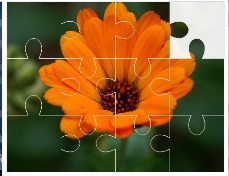 пазлыпазлы3 мин.Слово учителя: Ребята, ранее мы изучали отрывки из повестей В.Г. Короленко «Слепой музыкант», М. Кабанбаева «Арстан, я и виолончель», А.А.Бека «Волоколамское шоссе».       На сегодняшнем уроке начнем знакомство с романом Л. Кассиля «Ход белой королевы». Обратите внимание на название произведения. Как вы думаете, о чем этот роман?Г. Каковы особенности романа и повести? Составьте диаграмму Венна, сравнив и определив их общие и отличительные черты.                  Повесть                            РоманДескрипторы: обучающийся-умеет сопоставлять, находить сходство и отличия.Самооценивание по ключу.ФО Словесное поощрение учителяСлово учителя: Ребята, ранее мы изучали отрывки из повестей В.Г. Короленко «Слепой музыкант», М. Кабанбаева «Арстан, я и виолончель», А.А.Бека «Волоколамское шоссе».       На сегодняшнем уроке начнем знакомство с романом Л. Кассиля «Ход белой королевы». Обратите внимание на название произведения. Как вы думаете, о чем этот роман?Г. Каковы особенности романа и повести? Составьте диаграмму Венна, сравнив и определив их общие и отличительные черты.                  Повесть                            РоманДескрипторы: обучающийся-умеет сопоставлять, находить сходство и отличия.Самооценивание по ключу.ФО Словесное поощрение учителяСлово учителя: Ребята, ранее мы изучали отрывки из повестей В.Г. Короленко «Слепой музыкант», М. Кабанбаева «Арстан, я и виолончель», А.А.Бека «Волоколамское шоссе».       На сегодняшнем уроке начнем знакомство с романом Л. Кассиля «Ход белой королевы». Обратите внимание на название произведения. Как вы думаете, о чем этот роман?Г. Каковы особенности романа и повести? Составьте диаграмму Венна, сравнив и определив их общие и отличительные черты.                  Повесть                            РоманДескрипторы: обучающийся-умеет сопоставлять, находить сходство и отличия.Самооценивание по ключу.ФО Словесное поощрение учителяСлово учителя: Ребята, ранее мы изучали отрывки из повестей В.Г. Короленко «Слепой музыкант», М. Кабанбаева «Арстан, я и виолончель», А.А.Бека «Волоколамское шоссе».       На сегодняшнем уроке начнем знакомство с романом Л. Кассиля «Ход белой королевы». Обратите внимание на название произведения. Как вы думаете, о чем этот роман?Г. Каковы особенности романа и повести? Составьте диаграмму Венна, сравнив и определив их общие и отличительные черты.                  Повесть                            РоманДескрипторы: обучающийся-умеет сопоставлять, находить сходство и отличия.Самооценивание по ключу.ФО Словесное поощрение учителяСлово учителя: Ребята, ранее мы изучали отрывки из повестей В.Г. Короленко «Слепой музыкант», М. Кабанбаева «Арстан, я и виолончель», А.А.Бека «Волоколамское шоссе».       На сегодняшнем уроке начнем знакомство с романом Л. Кассиля «Ход белой королевы». Обратите внимание на название произведения. Как вы думаете, о чем этот роман?Г. Каковы особенности романа и повести? Составьте диаграмму Венна, сравнив и определив их общие и отличительные черты.                  Повесть                            РоманДескрипторы: обучающийся-умеет сопоставлять, находить сходство и отличия.Самооценивание по ключу.ФО Словесное поощрение учителяСлово учителя: Ребята, ранее мы изучали отрывки из повестей В.Г. Короленко «Слепой музыкант», М. Кабанбаева «Арстан, я и виолончель», А.А.Бека «Волоколамское шоссе».       На сегодняшнем уроке начнем знакомство с романом Л. Кассиля «Ход белой королевы». Обратите внимание на название произведения. Как вы думаете, о чем этот роман?Г. Каковы особенности романа и повести? Составьте диаграмму Венна, сравнив и определив их общие и отличительные черты.                  Повесть                            РоманДескрипторы: обучающийся-умеет сопоставлять, находить сходство и отличия.Самооценивание по ключу.ФО Словесное поощрение учителяСлово учителя: Ребята, ранее мы изучали отрывки из повестей В.Г. Короленко «Слепой музыкант», М. Кабанбаева «Арстан, я и виолончель», А.А.Бека «Волоколамское шоссе».       На сегодняшнем уроке начнем знакомство с романом Л. Кассиля «Ход белой королевы». Обратите внимание на название произведения. Как вы думаете, о чем этот роман?Г. Каковы особенности романа и повести? Составьте диаграмму Венна, сравнив и определив их общие и отличительные черты.                  Повесть                            РоманДескрипторы: обучающийся-умеет сопоставлять, находить сходство и отличия.Самооценивание по ключу.ФО Словесное поощрение учителяСлово учителя: Ребята, ранее мы изучали отрывки из повестей В.Г. Короленко «Слепой музыкант», М. Кабанбаева «Арстан, я и виолончель», А.А.Бека «Волоколамское шоссе».       На сегодняшнем уроке начнем знакомство с романом Л. Кассиля «Ход белой королевы». Обратите внимание на название произведения. Как вы думаете, о чем этот роман?Г. Каковы особенности романа и повести? Составьте диаграмму Венна, сравнив и определив их общие и отличительные черты.                  Повесть                            РоманДескрипторы: обучающийся-умеет сопоставлять, находить сходство и отличия.Самооценивание по ключу.ФО Словесное поощрение учителяСлово учителя: Ребята, ранее мы изучали отрывки из повестей В.Г. Короленко «Слепой музыкант», М. Кабанбаева «Арстан, я и виолончель», А.А.Бека «Волоколамское шоссе».       На сегодняшнем уроке начнем знакомство с романом Л. Кассиля «Ход белой королевы». Обратите внимание на название произведения. Как вы думаете, о чем этот роман?Г. Каковы особенности романа и повести? Составьте диаграмму Венна, сравнив и определив их общие и отличительные черты.                  Повесть                            РоманДескрипторы: обучающийся-умеет сопоставлять, находить сходство и отличия.Самооценивание по ключу.ФО Словесное поощрение учителяСлово учителя: Ребята, ранее мы изучали отрывки из повестей В.Г. Короленко «Слепой музыкант», М. Кабанбаева «Арстан, я и виолончель», А.А.Бека «Волоколамское шоссе».       На сегодняшнем уроке начнем знакомство с романом Л. Кассиля «Ход белой королевы». Обратите внимание на название произведения. Как вы думаете, о чем этот роман?Г. Каковы особенности романа и повести? Составьте диаграмму Венна, сравнив и определив их общие и отличительные черты.                  Повесть                            РоманДескрипторы: обучающийся-умеет сопоставлять, находить сходство и отличия.Самооценивание по ключу.ФО Словесное поощрение учителяДиаграмма ВеннаДиаграмма ВеннаДиаграмма ВеннаСередина урока10 мин.8 мин.7 мин.5 мин.ІІІ. Изучение нового материала1.Ознакомление учащимися с биографией писателя, с содержанием 1-5 глав.Презентация учителя К.  Прочитать 6-ю главу (в сокращении стр.86-89).Г. Стратегия «Джигсо»Разделить текст на три части; прочитать, запомнить свой микротекст и пересказать; представитель из каждой группы объясняет другой группе, о чем они прочитали. Дескрипторы: обучающийся- воспринимает содержание прочитанного-умеет пересказать текст Взаимооценивание.ФО Большой палец 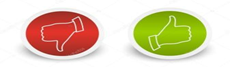 Выполнение пост текстовых заданийДифференцированные задания.Группа А. Составить художественные портреты инженера С.Чудинова и Наташи.Группа В. Составить пять проблемных вопросов.Группа С. Ответить одним предложением на вопрос: « Какой случай произошел в Зимнегорске?»Дескрипторы: обучающийся-составляет портретную характеристику;-составляет проблемные вопросы;-может определить фабулу.ВзаимооцениваниеФО ЗвездочкиГ. Обсуждаем произведениеСтратегия «Кто быстрее?»Опираясь на вопросы, проведите исследовательскую работу. Авторское отношение к героям романа. Распределите вопросы на группы.1.Какое сообщение услышал Степан Михайлич Чудинов?2.Почему он попросил лыжи?3.Почему Наташа одна поехала искать мальчика?4.Что с ней случилось? Какой предстает перед вами Наташа?5.Как вы считаете, кто спас Наташу и Сергунка? Найдите в тексте описание одной детали одежды, которое поможет вам найти правильный ответ.6.Как вы думаете, кто по профессии Дональт Ремизкин? Как вы догадались?7. Каково отношение автора к своим героям? Подтвердите ответами из текста.И. (ученики делят вопросы на толстые и тонкие) ученики отвечают на тонкие и толстые вопросы исходя от уровня восприятия.Дескрипторы:Различают тонкие и толстые вопросы.Могут определить авторскую симпатию.Ответы могут подтвердить ответами из текста.Взаимооценивание.ФО ЖетоныП. Стратегия: «Карта истории»Составьте сюжетную линию прочитанной главы.-Чудинов просит свободные лыжи.-Наташа обнаружила Сергунка.  - Сбор лыжников у гостиницы.-Королева Зимы провалилась в овраг. - Сообщение по Зимнегорскому радиоузлу.- Слабое «Ауу..».-Незнакомый спаситель.Дескрипторы: обучающийся последовательно распределяет информацию.Самопроверка по ключу.ФО учителем «Похвала»Итог: Ответить одним предложением на вопрос: «Какой случай произошел в Зимнегорске?»ІІІ. Изучение нового материала1.Ознакомление учащимися с биографией писателя, с содержанием 1-5 глав.Презентация учителя К.  Прочитать 6-ю главу (в сокращении стр.86-89).Г. Стратегия «Джигсо»Разделить текст на три части; прочитать, запомнить свой микротекст и пересказать; представитель из каждой группы объясняет другой группе, о чем они прочитали. Дескрипторы: обучающийся- воспринимает содержание прочитанного-умеет пересказать текст Взаимооценивание.ФО Большой палец Выполнение пост текстовых заданийДифференцированные задания.Группа А. Составить художественные портреты инженера С.Чудинова и Наташи.Группа В. Составить пять проблемных вопросов.Группа С. Ответить одним предложением на вопрос: « Какой случай произошел в Зимнегорске?»Дескрипторы: обучающийся-составляет портретную характеристику;-составляет проблемные вопросы;-может определить фабулу.ВзаимооцениваниеФО ЗвездочкиГ. Обсуждаем произведениеСтратегия «Кто быстрее?»Опираясь на вопросы, проведите исследовательскую работу. Авторское отношение к героям романа. Распределите вопросы на группы.1.Какое сообщение услышал Степан Михайлич Чудинов?2.Почему он попросил лыжи?3.Почему Наташа одна поехала искать мальчика?4.Что с ней случилось? Какой предстает перед вами Наташа?5.Как вы считаете, кто спас Наташу и Сергунка? Найдите в тексте описание одной детали одежды, которое поможет вам найти правильный ответ.6.Как вы думаете, кто по профессии Дональт Ремизкин? Как вы догадались?7. Каково отношение автора к своим героям? Подтвердите ответами из текста.И. (ученики делят вопросы на толстые и тонкие) ученики отвечают на тонкие и толстые вопросы исходя от уровня восприятия.Дескрипторы:Различают тонкие и толстые вопросы.Могут определить авторскую симпатию.Ответы могут подтвердить ответами из текста.Взаимооценивание.ФО ЖетоныП. Стратегия: «Карта истории»Составьте сюжетную линию прочитанной главы.-Чудинов просит свободные лыжи.-Наташа обнаружила Сергунка.  - Сбор лыжников у гостиницы.-Королева Зимы провалилась в овраг. - Сообщение по Зимнегорскому радиоузлу.- Слабое «Ауу..».-Незнакомый спаситель.Дескрипторы: обучающийся последовательно распределяет информацию.Самопроверка по ключу.ФО учителем «Похвала»Итог: Ответить одним предложением на вопрос: «Какой случай произошел в Зимнегорске?»ІІІ. Изучение нового материала1.Ознакомление учащимися с биографией писателя, с содержанием 1-5 глав.Презентация учителя К.  Прочитать 6-ю главу (в сокращении стр.86-89).Г. Стратегия «Джигсо»Разделить текст на три части; прочитать, запомнить свой микротекст и пересказать; представитель из каждой группы объясняет другой группе, о чем они прочитали. Дескрипторы: обучающийся- воспринимает содержание прочитанного-умеет пересказать текст Взаимооценивание.ФО Большой палец Выполнение пост текстовых заданийДифференцированные задания.Группа А. Составить художественные портреты инженера С.Чудинова и Наташи.Группа В. Составить пять проблемных вопросов.Группа С. Ответить одним предложением на вопрос: « Какой случай произошел в Зимнегорске?»Дескрипторы: обучающийся-составляет портретную характеристику;-составляет проблемные вопросы;-может определить фабулу.ВзаимооцениваниеФО ЗвездочкиГ. Обсуждаем произведениеСтратегия «Кто быстрее?»Опираясь на вопросы, проведите исследовательскую работу. Авторское отношение к героям романа. Распределите вопросы на группы.1.Какое сообщение услышал Степан Михайлич Чудинов?2.Почему он попросил лыжи?3.Почему Наташа одна поехала искать мальчика?4.Что с ней случилось? Какой предстает перед вами Наташа?5.Как вы считаете, кто спас Наташу и Сергунка? Найдите в тексте описание одной детали одежды, которое поможет вам найти правильный ответ.6.Как вы думаете, кто по профессии Дональт Ремизкин? Как вы догадались?7. Каково отношение автора к своим героям? Подтвердите ответами из текста.И. (ученики делят вопросы на толстые и тонкие) ученики отвечают на тонкие и толстые вопросы исходя от уровня восприятия.Дескрипторы:Различают тонкие и толстые вопросы.Могут определить авторскую симпатию.Ответы могут подтвердить ответами из текста.Взаимооценивание.ФО ЖетоныП. Стратегия: «Карта истории»Составьте сюжетную линию прочитанной главы.-Чудинов просит свободные лыжи.-Наташа обнаружила Сергунка.  - Сбор лыжников у гостиницы.-Королева Зимы провалилась в овраг. - Сообщение по Зимнегорскому радиоузлу.- Слабое «Ауу..».-Незнакомый спаситель.Дескрипторы: обучающийся последовательно распределяет информацию.Самопроверка по ключу.ФО учителем «Похвала»Итог: Ответить одним предложением на вопрос: «Какой случай произошел в Зимнегорске?»ІІІ. Изучение нового материала1.Ознакомление учащимися с биографией писателя, с содержанием 1-5 глав.Презентация учителя К.  Прочитать 6-ю главу (в сокращении стр.86-89).Г. Стратегия «Джигсо»Разделить текст на три части; прочитать, запомнить свой микротекст и пересказать; представитель из каждой группы объясняет другой группе, о чем они прочитали. Дескрипторы: обучающийся- воспринимает содержание прочитанного-умеет пересказать текст Взаимооценивание.ФО Большой палец Выполнение пост текстовых заданийДифференцированные задания.Группа А. Составить художественные портреты инженера С.Чудинова и Наташи.Группа В. Составить пять проблемных вопросов.Группа С. Ответить одним предложением на вопрос: « Какой случай произошел в Зимнегорске?»Дескрипторы: обучающийся-составляет портретную характеристику;-составляет проблемные вопросы;-может определить фабулу.ВзаимооцениваниеФО ЗвездочкиГ. Обсуждаем произведениеСтратегия «Кто быстрее?»Опираясь на вопросы, проведите исследовательскую работу. Авторское отношение к героям романа. Распределите вопросы на группы.1.Какое сообщение услышал Степан Михайлич Чудинов?2.Почему он попросил лыжи?3.Почему Наташа одна поехала искать мальчика?4.Что с ней случилось? Какой предстает перед вами Наташа?5.Как вы считаете, кто спас Наташу и Сергунка? Найдите в тексте описание одной детали одежды, которое поможет вам найти правильный ответ.6.Как вы думаете, кто по профессии Дональт Ремизкин? Как вы догадались?7. Каково отношение автора к своим героям? Подтвердите ответами из текста.И. (ученики делят вопросы на толстые и тонкие) ученики отвечают на тонкие и толстые вопросы исходя от уровня восприятия.Дескрипторы:Различают тонкие и толстые вопросы.Могут определить авторскую симпатию.Ответы могут подтвердить ответами из текста.Взаимооценивание.ФО ЖетоныП. Стратегия: «Карта истории»Составьте сюжетную линию прочитанной главы.-Чудинов просит свободные лыжи.-Наташа обнаружила Сергунка.  - Сбор лыжников у гостиницы.-Королева Зимы провалилась в овраг. - Сообщение по Зимнегорскому радиоузлу.- Слабое «Ауу..».-Незнакомый спаситель.Дескрипторы: обучающийся последовательно распределяет информацию.Самопроверка по ключу.ФО учителем «Похвала»Итог: Ответить одним предложением на вопрос: «Какой случай произошел в Зимнегорске?»ІІІ. Изучение нового материала1.Ознакомление учащимися с биографией писателя, с содержанием 1-5 глав.Презентация учителя К.  Прочитать 6-ю главу (в сокращении стр.86-89).Г. Стратегия «Джигсо»Разделить текст на три части; прочитать, запомнить свой микротекст и пересказать; представитель из каждой группы объясняет другой группе, о чем они прочитали. Дескрипторы: обучающийся- воспринимает содержание прочитанного-умеет пересказать текст Взаимооценивание.ФО Большой палец Выполнение пост текстовых заданийДифференцированные задания.Группа А. Составить художественные портреты инженера С.Чудинова и Наташи.Группа В. Составить пять проблемных вопросов.Группа С. Ответить одним предложением на вопрос: « Какой случай произошел в Зимнегорске?»Дескрипторы: обучающийся-составляет портретную характеристику;-составляет проблемные вопросы;-может определить фабулу.ВзаимооцениваниеФО ЗвездочкиГ. Обсуждаем произведениеСтратегия «Кто быстрее?»Опираясь на вопросы, проведите исследовательскую работу. Авторское отношение к героям романа. Распределите вопросы на группы.1.Какое сообщение услышал Степан Михайлич Чудинов?2.Почему он попросил лыжи?3.Почему Наташа одна поехала искать мальчика?4.Что с ней случилось? Какой предстает перед вами Наташа?5.Как вы считаете, кто спас Наташу и Сергунка? Найдите в тексте описание одной детали одежды, которое поможет вам найти правильный ответ.6.Как вы думаете, кто по профессии Дональт Ремизкин? Как вы догадались?7. Каково отношение автора к своим героям? Подтвердите ответами из текста.И. (ученики делят вопросы на толстые и тонкие) ученики отвечают на тонкие и толстые вопросы исходя от уровня восприятия.Дескрипторы:Различают тонкие и толстые вопросы.Могут определить авторскую симпатию.Ответы могут подтвердить ответами из текста.Взаимооценивание.ФО ЖетоныП. Стратегия: «Карта истории»Составьте сюжетную линию прочитанной главы.-Чудинов просит свободные лыжи.-Наташа обнаружила Сергунка.  - Сбор лыжников у гостиницы.-Королева Зимы провалилась в овраг. - Сообщение по Зимнегорскому радиоузлу.- Слабое «Ауу..».-Незнакомый спаситель.Дескрипторы: обучающийся последовательно распределяет информацию.Самопроверка по ключу.ФО учителем «Похвала»Итог: Ответить одним предложением на вопрос: «Какой случай произошел в Зимнегорске?»ІІІ. Изучение нового материала1.Ознакомление учащимися с биографией писателя, с содержанием 1-5 глав.Презентация учителя К.  Прочитать 6-ю главу (в сокращении стр.86-89).Г. Стратегия «Джигсо»Разделить текст на три части; прочитать, запомнить свой микротекст и пересказать; представитель из каждой группы объясняет другой группе, о чем они прочитали. Дескрипторы: обучающийся- воспринимает содержание прочитанного-умеет пересказать текст Взаимооценивание.ФО Большой палец Выполнение пост текстовых заданийДифференцированные задания.Группа А. Составить художественные портреты инженера С.Чудинова и Наташи.Группа В. Составить пять проблемных вопросов.Группа С. Ответить одним предложением на вопрос: « Какой случай произошел в Зимнегорске?»Дескрипторы: обучающийся-составляет портретную характеристику;-составляет проблемные вопросы;-может определить фабулу.ВзаимооцениваниеФО ЗвездочкиГ. Обсуждаем произведениеСтратегия «Кто быстрее?»Опираясь на вопросы, проведите исследовательскую работу. Авторское отношение к героям романа. Распределите вопросы на группы.1.Какое сообщение услышал Степан Михайлич Чудинов?2.Почему он попросил лыжи?3.Почему Наташа одна поехала искать мальчика?4.Что с ней случилось? Какой предстает перед вами Наташа?5.Как вы считаете, кто спас Наташу и Сергунка? Найдите в тексте описание одной детали одежды, которое поможет вам найти правильный ответ.6.Как вы думаете, кто по профессии Дональт Ремизкин? Как вы догадались?7. Каково отношение автора к своим героям? Подтвердите ответами из текста.И. (ученики делят вопросы на толстые и тонкие) ученики отвечают на тонкие и толстые вопросы исходя от уровня восприятия.Дескрипторы:Различают тонкие и толстые вопросы.Могут определить авторскую симпатию.Ответы могут подтвердить ответами из текста.Взаимооценивание.ФО ЖетоныП. Стратегия: «Карта истории»Составьте сюжетную линию прочитанной главы.-Чудинов просит свободные лыжи.-Наташа обнаружила Сергунка.  - Сбор лыжников у гостиницы.-Королева Зимы провалилась в овраг. - Сообщение по Зимнегорскому радиоузлу.- Слабое «Ауу..».-Незнакомый спаситель.Дескрипторы: обучающийся последовательно распределяет информацию.Самопроверка по ключу.ФО учителем «Похвала»Итог: Ответить одним предложением на вопрос: «Какой случай произошел в Зимнегорске?»ІІІ. Изучение нового материала1.Ознакомление учащимися с биографией писателя, с содержанием 1-5 глав.Презентация учителя К.  Прочитать 6-ю главу (в сокращении стр.86-89).Г. Стратегия «Джигсо»Разделить текст на три части; прочитать, запомнить свой микротекст и пересказать; представитель из каждой группы объясняет другой группе, о чем они прочитали. Дескрипторы: обучающийся- воспринимает содержание прочитанного-умеет пересказать текст Взаимооценивание.ФО Большой палец Выполнение пост текстовых заданийДифференцированные задания.Группа А. Составить художественные портреты инженера С.Чудинова и Наташи.Группа В. Составить пять проблемных вопросов.Группа С. Ответить одним предложением на вопрос: « Какой случай произошел в Зимнегорске?»Дескрипторы: обучающийся-составляет портретную характеристику;-составляет проблемные вопросы;-может определить фабулу.ВзаимооцениваниеФО ЗвездочкиГ. Обсуждаем произведениеСтратегия «Кто быстрее?»Опираясь на вопросы, проведите исследовательскую работу. Авторское отношение к героям романа. Распределите вопросы на группы.1.Какое сообщение услышал Степан Михайлич Чудинов?2.Почему он попросил лыжи?3.Почему Наташа одна поехала искать мальчика?4.Что с ней случилось? Какой предстает перед вами Наташа?5.Как вы считаете, кто спас Наташу и Сергунка? Найдите в тексте описание одной детали одежды, которое поможет вам найти правильный ответ.6.Как вы думаете, кто по профессии Дональт Ремизкин? Как вы догадались?7. Каково отношение автора к своим героям? Подтвердите ответами из текста.И. (ученики делят вопросы на толстые и тонкие) ученики отвечают на тонкие и толстые вопросы исходя от уровня восприятия.Дескрипторы:Различают тонкие и толстые вопросы.Могут определить авторскую симпатию.Ответы могут подтвердить ответами из текста.Взаимооценивание.ФО ЖетоныП. Стратегия: «Карта истории»Составьте сюжетную линию прочитанной главы.-Чудинов просит свободные лыжи.-Наташа обнаружила Сергунка.  - Сбор лыжников у гостиницы.-Королева Зимы провалилась в овраг. - Сообщение по Зимнегорскому радиоузлу.- Слабое «Ауу..».-Незнакомый спаситель.Дескрипторы: обучающийся последовательно распределяет информацию.Самопроверка по ключу.ФО учителем «Похвала»Итог: Ответить одним предложением на вопрос: «Какой случай произошел в Зимнегорске?»ІІІ. Изучение нового материала1.Ознакомление учащимися с биографией писателя, с содержанием 1-5 глав.Презентация учителя К.  Прочитать 6-ю главу (в сокращении стр.86-89).Г. Стратегия «Джигсо»Разделить текст на три части; прочитать, запомнить свой микротекст и пересказать; представитель из каждой группы объясняет другой группе, о чем они прочитали. Дескрипторы: обучающийся- воспринимает содержание прочитанного-умеет пересказать текст Взаимооценивание.ФО Большой палец Выполнение пост текстовых заданийДифференцированные задания.Группа А. Составить художественные портреты инженера С.Чудинова и Наташи.Группа В. Составить пять проблемных вопросов.Группа С. Ответить одним предложением на вопрос: « Какой случай произошел в Зимнегорске?»Дескрипторы: обучающийся-составляет портретную характеристику;-составляет проблемные вопросы;-может определить фабулу.ВзаимооцениваниеФО ЗвездочкиГ. Обсуждаем произведениеСтратегия «Кто быстрее?»Опираясь на вопросы, проведите исследовательскую работу. Авторское отношение к героям романа. Распределите вопросы на группы.1.Какое сообщение услышал Степан Михайлич Чудинов?2.Почему он попросил лыжи?3.Почему Наташа одна поехала искать мальчика?4.Что с ней случилось? Какой предстает перед вами Наташа?5.Как вы считаете, кто спас Наташу и Сергунка? Найдите в тексте описание одной детали одежды, которое поможет вам найти правильный ответ.6.Как вы думаете, кто по профессии Дональт Ремизкин? Как вы догадались?7. Каково отношение автора к своим героям? Подтвердите ответами из текста.И. (ученики делят вопросы на толстые и тонкие) ученики отвечают на тонкие и толстые вопросы исходя от уровня восприятия.Дескрипторы:Различают тонкие и толстые вопросы.Могут определить авторскую симпатию.Ответы могут подтвердить ответами из текста.Взаимооценивание.ФО ЖетоныП. Стратегия: «Карта истории»Составьте сюжетную линию прочитанной главы.-Чудинов просит свободные лыжи.-Наташа обнаружила Сергунка.  - Сбор лыжников у гостиницы.-Королева Зимы провалилась в овраг. - Сообщение по Зимнегорскому радиоузлу.- Слабое «Ауу..».-Незнакомый спаситель.Дескрипторы: обучающийся последовательно распределяет информацию.Самопроверка по ключу.ФО учителем «Похвала»Итог: Ответить одним предложением на вопрос: «Какой случай произошел в Зимнегорске?»ІІІ. Изучение нового материала1.Ознакомление учащимися с биографией писателя, с содержанием 1-5 глав.Презентация учителя К.  Прочитать 6-ю главу (в сокращении стр.86-89).Г. Стратегия «Джигсо»Разделить текст на три части; прочитать, запомнить свой микротекст и пересказать; представитель из каждой группы объясняет другой группе, о чем они прочитали. Дескрипторы: обучающийся- воспринимает содержание прочитанного-умеет пересказать текст Взаимооценивание.ФО Большой палец Выполнение пост текстовых заданийДифференцированные задания.Группа А. Составить художественные портреты инженера С.Чудинова и Наташи.Группа В. Составить пять проблемных вопросов.Группа С. Ответить одним предложением на вопрос: « Какой случай произошел в Зимнегорске?»Дескрипторы: обучающийся-составляет портретную характеристику;-составляет проблемные вопросы;-может определить фабулу.ВзаимооцениваниеФО ЗвездочкиГ. Обсуждаем произведениеСтратегия «Кто быстрее?»Опираясь на вопросы, проведите исследовательскую работу. Авторское отношение к героям романа. Распределите вопросы на группы.1.Какое сообщение услышал Степан Михайлич Чудинов?2.Почему он попросил лыжи?3.Почему Наташа одна поехала искать мальчика?4.Что с ней случилось? Какой предстает перед вами Наташа?5.Как вы считаете, кто спас Наташу и Сергунка? Найдите в тексте описание одной детали одежды, которое поможет вам найти правильный ответ.6.Как вы думаете, кто по профессии Дональт Ремизкин? Как вы догадались?7. Каково отношение автора к своим героям? Подтвердите ответами из текста.И. (ученики делят вопросы на толстые и тонкие) ученики отвечают на тонкие и толстые вопросы исходя от уровня восприятия.Дескрипторы:Различают тонкие и толстые вопросы.Могут определить авторскую симпатию.Ответы могут подтвердить ответами из текста.Взаимооценивание.ФО ЖетоныП. Стратегия: «Карта истории»Составьте сюжетную линию прочитанной главы.-Чудинов просит свободные лыжи.-Наташа обнаружила Сергунка.  - Сбор лыжников у гостиницы.-Королева Зимы провалилась в овраг. - Сообщение по Зимнегорскому радиоузлу.- Слабое «Ауу..».-Незнакомый спаситель.Дескрипторы: обучающийся последовательно распределяет информацию.Самопроверка по ключу.ФО учителем «Похвала»Итог: Ответить одним предложением на вопрос: «Какой случай произошел в Зимнегорске?»ІІІ. Изучение нового материала1.Ознакомление учащимися с биографией писателя, с содержанием 1-5 глав.Презентация учителя К.  Прочитать 6-ю главу (в сокращении стр.86-89).Г. Стратегия «Джигсо»Разделить текст на три части; прочитать, запомнить свой микротекст и пересказать; представитель из каждой группы объясняет другой группе, о чем они прочитали. Дескрипторы: обучающийся- воспринимает содержание прочитанного-умеет пересказать текст Взаимооценивание.ФО Большой палец Выполнение пост текстовых заданийДифференцированные задания.Группа А. Составить художественные портреты инженера С.Чудинова и Наташи.Группа В. Составить пять проблемных вопросов.Группа С. Ответить одним предложением на вопрос: « Какой случай произошел в Зимнегорске?»Дескрипторы: обучающийся-составляет портретную характеристику;-составляет проблемные вопросы;-может определить фабулу.ВзаимооцениваниеФО ЗвездочкиГ. Обсуждаем произведениеСтратегия «Кто быстрее?»Опираясь на вопросы, проведите исследовательскую работу. Авторское отношение к героям романа. Распределите вопросы на группы.1.Какое сообщение услышал Степан Михайлич Чудинов?2.Почему он попросил лыжи?3.Почему Наташа одна поехала искать мальчика?4.Что с ней случилось? Какой предстает перед вами Наташа?5.Как вы считаете, кто спас Наташу и Сергунка? Найдите в тексте описание одной детали одежды, которое поможет вам найти правильный ответ.6.Как вы думаете, кто по профессии Дональт Ремизкин? Как вы догадались?7. Каково отношение автора к своим героям? Подтвердите ответами из текста.И. (ученики делят вопросы на толстые и тонкие) ученики отвечают на тонкие и толстые вопросы исходя от уровня восприятия.Дескрипторы:Различают тонкие и толстые вопросы.Могут определить авторскую симпатию.Ответы могут подтвердить ответами из текста.Взаимооценивание.ФО ЖетоныП. Стратегия: «Карта истории»Составьте сюжетную линию прочитанной главы.-Чудинов просит свободные лыжи.-Наташа обнаружила Сергунка.  - Сбор лыжников у гостиницы.-Королева Зимы провалилась в овраг. - Сообщение по Зимнегорскому радиоузлу.- Слабое «Ауу..».-Незнакомый спаситель.Дескрипторы: обучающийся последовательно распределяет информацию.Самопроверка по ключу.ФО учителем «Похвала»Итог: Ответить одним предложением на вопрос: «Какой случай произошел в Зимнегорске?»Слайдыучебник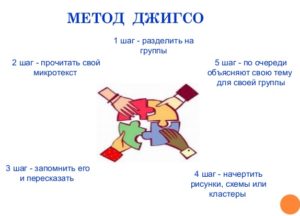 смайликиЛенты с предложениямидля каждой пары учениковСлайдыучебниксмайликиЛенты с предложениямидля каждой пары учениковСлайдыучебниксмайликиЛенты с предложениямидля каждой пары учениковКонец урока2мин.3 мин ІV.Задание на дом. Прочитайте 9-ую главу романа ( в сокращении) стр. 90-94РефлексияСтратегия «Радуга». Учащиеся по кругу высказываются одним предложением, выбирая начало фразы из рефлексивного экрана на доске: Сегодня я узнал...Было интересно .... Я выполнял задания ...Я понял, что... Теперь я могу ...Я почувствовал,  что ...Я приобрел ... ІV.Задание на дом. Прочитайте 9-ую главу романа ( в сокращении) стр. 90-94РефлексияСтратегия «Радуга». Учащиеся по кругу высказываются одним предложением, выбирая начало фразы из рефлексивного экрана на доске: Сегодня я узнал...Было интересно .... Я выполнял задания ...Я понял, что... Теперь я могу ...Я почувствовал,  что ...Я приобрел ... ІV.Задание на дом. Прочитайте 9-ую главу романа ( в сокращении) стр. 90-94РефлексияСтратегия «Радуга». Учащиеся по кругу высказываются одним предложением, выбирая начало фразы из рефлексивного экрана на доске: Сегодня я узнал...Было интересно .... Я выполнял задания ...Я понял, что... Теперь я могу ...Я почувствовал,  что ...Я приобрел ... ІV.Задание на дом. Прочитайте 9-ую главу романа ( в сокращении) стр. 90-94РефлексияСтратегия «Радуга». Учащиеся по кругу высказываются одним предложением, выбирая начало фразы из рефлексивного экрана на доске: Сегодня я узнал...Было интересно .... Я выполнял задания ...Я понял, что... Теперь я могу ...Я почувствовал,  что ...Я приобрел ... ІV.Задание на дом. Прочитайте 9-ую главу романа ( в сокращении) стр. 90-94РефлексияСтратегия «Радуга». Учащиеся по кругу высказываются одним предложением, выбирая начало фразы из рефлексивного экрана на доске: Сегодня я узнал...Было интересно .... Я выполнял задания ...Я понял, что... Теперь я могу ...Я почувствовал,  что ...Я приобрел ... ІV.Задание на дом. Прочитайте 9-ую главу романа ( в сокращении) стр. 90-94РефлексияСтратегия «Радуга». Учащиеся по кругу высказываются одним предложением, выбирая начало фразы из рефлексивного экрана на доске: Сегодня я узнал...Было интересно .... Я выполнял задания ...Я понял, что... Теперь я могу ...Я почувствовал,  что ...Я приобрел ... ІV.Задание на дом. Прочитайте 9-ую главу романа ( в сокращении) стр. 90-94РефлексияСтратегия «Радуга». Учащиеся по кругу высказываются одним предложением, выбирая начало фразы из рефлексивного экрана на доске: Сегодня я узнал...Было интересно .... Я выполнял задания ...Я понял, что... Теперь я могу ...Я почувствовал,  что ...Я приобрел ... ІV.Задание на дом. Прочитайте 9-ую главу романа ( в сокращении) стр. 90-94РефлексияСтратегия «Радуга». Учащиеся по кругу высказываются одним предложением, выбирая начало фразы из рефлексивного экрана на доске: Сегодня я узнал...Было интересно .... Я выполнял задания ...Я понял, что... Теперь я могу ...Я почувствовал,  что ...Я приобрел ... ІV.Задание на дом. Прочитайте 9-ую главу романа ( в сокращении) стр. 90-94РефлексияСтратегия «Радуга». Учащиеся по кругу высказываются одним предложением, выбирая начало фразы из рефлексивного экрана на доске: Сегодня я узнал...Было интересно .... Я выполнял задания ...Я понял, что... Теперь я могу ...Я почувствовал,  что ...Я приобрел ... ІV.Задание на дом. Прочитайте 9-ую главу романа ( в сокращении) стр. 90-94РефлексияСтратегия «Радуга». Учащиеся по кругу высказываются одним предложением, выбирая начало фразы из рефлексивного экрана на доске: Сегодня я узнал...Было интересно .... Я выполнял задания ...Я понял, что... Теперь я могу ...Я почувствовал,  что ...Я приобрел ...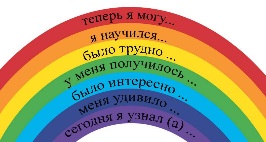 Дополнительная информацияДополнительная информацияДополнительная информацияДополнительная информацияДополнительная информацияДополнительная информацияДополнительная информацияДополнительная информацияДополнительная информацияДополнительная информацияДополнительная информацияДополнительная информацияДополнительная информацияДополнительная информацияДифференциация.Как вы планируете поддерживать учащихся? Как вы планируете стимулировать Дифференциация.Как вы планируете поддерживать учащихся? Как вы планируете стимулировать Дифференциация.Как вы планируете поддерживать учащихся? Как вы планируете стимулировать Дифференциация.Как вы планируете поддерживать учащихся? Как вы планируете стимулировать Дифференциация.Как вы планируете поддерживать учащихся? Как вы планируете стимулировать Дифференциация.Как вы планируете поддерживать учащихся? Как вы планируете стимулировать Дифференциация.Как вы планируете поддерживать учащихся? Как вы планируете стимулировать  Оценивание.Как вы планируете увидеть приобретенные знания учащимися? Оценивание.Как вы планируете увидеть приобретенные знания учащимися? Оценивание.Как вы планируете увидеть приобретенные знания учащимися? Оценивание.Как вы планируете увидеть приобретенные знания учащимися? Оценивание.Как вы планируете увидеть приобретенные знания учащимися?соблюдение СанПиНИКТ компетентность
Связи с ценностямисоблюдение СанПиНИКТ компетентность
Связи с ценностями Группа А. Выписать из текста ключевые слова. Группа В. Составить пять проблемных вопросов.Группа С. Определить тему, основную мысль текста. Группа А. Выписать из текста ключевые слова. Группа В. Составить пять проблемных вопросов.Группа С. Определить тему, основную мысль текста. Группа А. Выписать из текста ключевые слова. Группа В. Составить пять проблемных вопросов.Группа С. Определить тему, основную мысль текста. Группа А. Выписать из текста ключевые слова. Группа В. Составить пять проблемных вопросов.Группа С. Определить тему, основную мысль текста. Группа А. Выписать из текста ключевые слова. Группа В. Составить пять проблемных вопросов.Группа С. Определить тему, основную мысль текста. Группа А. Выписать из текста ключевые слова. Группа В. Составить пять проблемных вопросов.Группа С. Определить тему, основную мысль текста. Группа А. Выписать из текста ключевые слова. Группа В. Составить пять проблемных вопросов.Группа С. Определить тему, основную мысль текста.Большой палец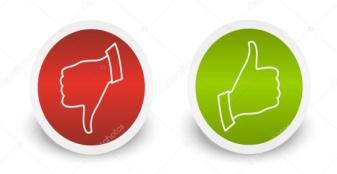 ЗвездочкиЖетоныСловесное поощрениеБольшой палецЗвездочкиЖетоныСловесное поощрениеБольшой палецЗвездочкиЖетоныСловесное поощрениеБольшой палецЗвездочкиЖетоныСловесное поощрениеБольшой палецЗвездочкиЖетоныСловесное поощрениеБольшой палецЗвездочкиЖетоныСловесное поощрениеФизические аспекты соответствуют норме. Кабинет будет проветрен. В классе поддерживается рабочая атмосфера.РефлексияБыли ли цели обучения реалистичными? Что учащиеся сегодня изучили? На что была направлено обучение? Хорошо ли сработала запланированная дифференциация? Выдерживалось ли время обучения?Какие изменения из данного плана я реализовал и почему?РефлексияБыли ли цели обучения реалистичными? Что учащиеся сегодня изучили? На что была направлено обучение? Хорошо ли сработала запланированная дифференциация? Выдерживалось ли время обучения?Какие изменения из данного плана я реализовал и почему?РефлексияБыли ли цели обучения реалистичными? Что учащиеся сегодня изучили? На что была направлено обучение? Хорошо ли сработала запланированная дифференциация? Выдерживалось ли время обучения?Какие изменения из данного плана я реализовал и почему?РефлексияБыли ли цели обучения реалистичными? Что учащиеся сегодня изучили? На что была направлено обучение? Хорошо ли сработала запланированная дифференциация? Выдерживалось ли время обучения?Какие изменения из данного плана я реализовал и почему?РефлексияБыли ли цели обучения реалистичными? Что учащиеся сегодня изучили? На что была направлено обучение? Хорошо ли сработала запланированная дифференциация? Выдерживалось ли время обучения?Какие изменения из данного плана я реализовал и почему?РефлексияБыли ли цели обучения реалистичными? Что учащиеся сегодня изучили? На что была направлено обучение? Хорошо ли сработала запланированная дифференциация? Выдерживалось ли время обучения?Какие изменения из данного плана я реализовал и почему?РефлексияБыли ли цели обучения реалистичными? Что учащиеся сегодня изучили? На что была направлено обучение? Хорошо ли сработала запланированная дифференциация? Выдерживалось ли время обучения?Какие изменения из данного плана я реализовал и почему?